   OSNOVNA ŠKOLA VUGROVEC-KAŠINA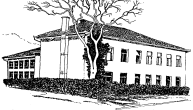 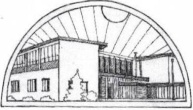 10362 KAŠINA, Ivana Mažuranića 43, p.p.1,  01/2055-035,  01/2056-837, MB: 3324281,                           OIB: 43748649227  E-mail:  ured@os-vugrovec-kasina.skole.hrKašina, 31. ožujka 2022. 	Temeljem Zakona o pravu na pristup informacijama (25/13, 85/15), ravnatelj najavljujeSJEDNICU ŠKOLSKOG ODBORA	koja će se održati 4. travnja 2022. s počekom u 18,30 sati u zbornici Matičnoe škole Kašina u Kašini, Ivana Mažuranića 43.	Predloženi dnevni red:Verifikacija zapisnika s 12. sjednice Školskog odboraDonošenje Pravilnika o izmjenama i dopunama Pravilnika o provedbi postupka jednostavne nabave roba, radova i uslugaDonošnje Izmjena i dopuna Plana nabave za 2022. godinuDonošenje Odluke o ukidanju Odluke o Prijedlogu Odluke o izmjenama i dopunama Statuta Osnovne škole Vugrovec-Kašina od 7. ožujka 2022.Donošenje Odluke o Prijedlogu Odluke o izmjenama i dopunama Statuta Osnovne škole Vugrovec-KašinaObavijest o izmjeni Zaključka o imenovanju članova Školskog odbora Osnovne škole Vugrovec-KašinaRaznoRavnatelj, v.r.Vladimir Vuger, prof.